Ireland Portugal ICT Sector Inward Company MissionWednesday 12th June  - Roganstown Hotel & Country Club, Naul Road, Roganstown, Swords, Co. Dublin, K67 P2E409.00		Registration & Tea/Coffee09.30		Welcome address Chief Executive/Head of Enterprise Fingal County Council09.45		Doing Business in Ireland – Set up, Revenue, Company Registration Office, Employment Law10.00		Doing Business in Portugal – Registration certificate, setting up a companytalent recruitment: skills, salary, etc10.15		Presentation Company 1 Ireland10.45		Presentation Company 2 Portugal11.15		Networking/Tea & Coffee11.30		Enterprise Supports – Local Enterprise Office & Enterprise Ireland12.30 – 14.00	Networking lunch14.00 – 16.30	Brokerage Meetings Thursday 13th June  - The Guinness Enterprise Centre, Taylor’s Lane, Dublin 809.00		Registration & Tea/Coffee09.30		Presentation from HUB Representative09.45		HUB Tour including networking break 12.00		Closing Presentation 12.15 		End of Event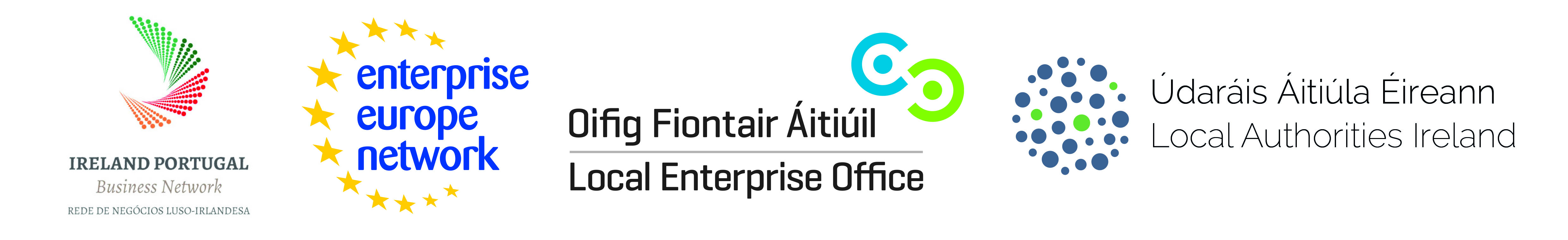 